Obec Bílsko pořádá poznávací zájezdŽivá voda ModráV areálu Živá voda v obci Modrá se seznámíte s životem ve vodě i kolem vody, s vodními živočichy i rostlinami řeky Moravy, přilehlých potoků i tůní. Ve venkovním areálu projdete bohatou výsadbou zeleně. Přízemí hlavní budovy je věnováno interaktivním expozicím zaměřeným na vybrané druhy ryb, vodní ptáky a přírodní cykly. Ve dvou podzemních patrech můžete nahlédnout do světa pod vodní hladinou.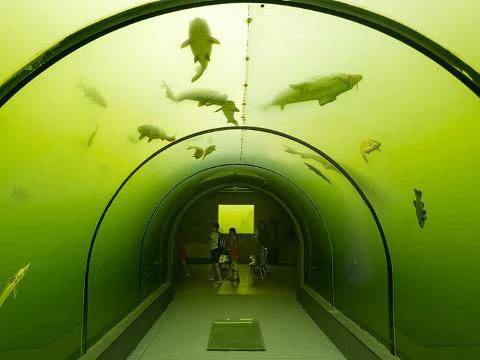 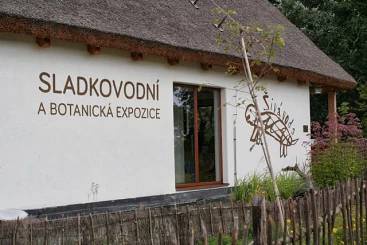 ZOO LešnáZlínská zoo je jedinečným místem, kde mohou návštěvníci vidět zvířata všech kontinentů v přírodním bioparku s volným výběhem. Zvířata tu žijí ve zdařilé napodobenině jejich původního prostředí. Ptáci žijí v ptačích voliérách, které připomínají jejich domovinu, savci jsou vystavováni v přírodních expozicích.K vidění jsou tu sloni, žirafy, nosorožci, zebry, asijští tygři, ušatí medvědi a giboni, australští klokani, běžci emu, ale i jihoameričtí papoušci, mravenečníci nebo lamy. V nové tropické hale Yucatan mezi faunou a flórou uvidíte vzpomínku na civilizaci Mayů, někdejších obyvatelů Yucatánského poloostrova. Říká se, že ZOO Zlín patří k nejkrásnějším místům celé Moravy.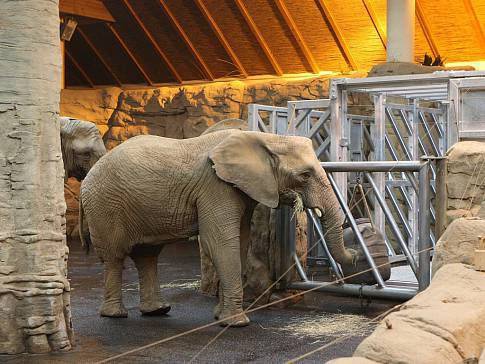 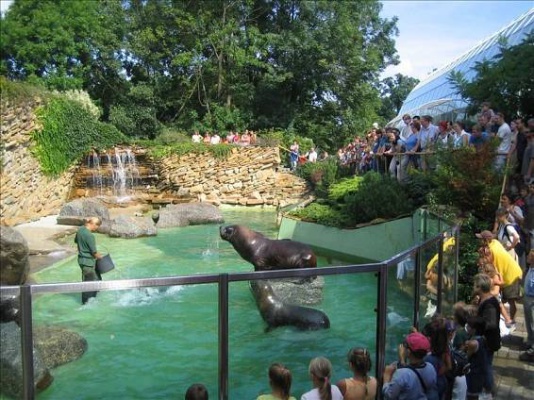 Termín: 		sobota 3. 9. 2016  Cena: 		150,- Kč – děti do 15 let                                 				250,- Kč – dospělí V ceně zájezdu doprava + vstupné.Odjezd: 		8:00 hodin Bílsko u obchoduZávazné přihlášky se přijímají na Obecním úřadě v Bílsku do 2.9.2016. 